Приложение №4ТРЕБОВАНИЯ К ЭКИПИРОВКЕ УЧАСТНИКОВ КУБКА РОССИИ 2020Каждый участник, допущенный к соревнованиям, должен иметь индивидуальное защитное снаряжение стандарта IKO или аналоги белого цвета. Протектор на грудь (иметь при себе на комиссии по допуску для проверки)(Участницам разрешается использовать протектор на грудь следующего образца: верхняя граница протектора – на уровне вторых ребер, нижняя граница протектора – не ниже края реберных дуг, боковые границы протектора – по передним подмышечным линиям; протектор должен защищать как минимум грудь; протектор не должен иметь пластиковых элементов).Паховый протектор (раковина).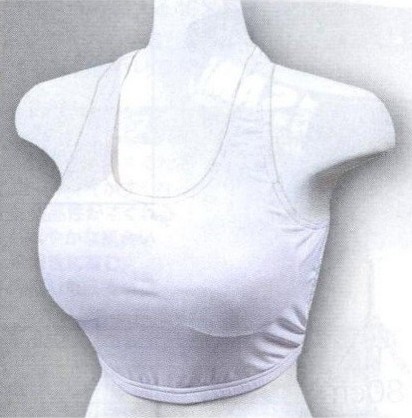 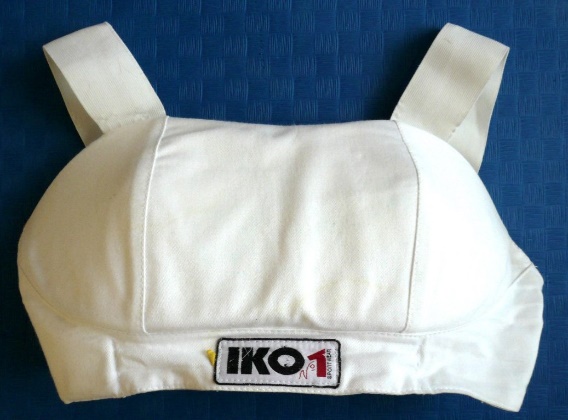 Стандарт IKOАналог 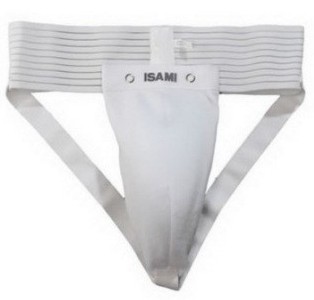 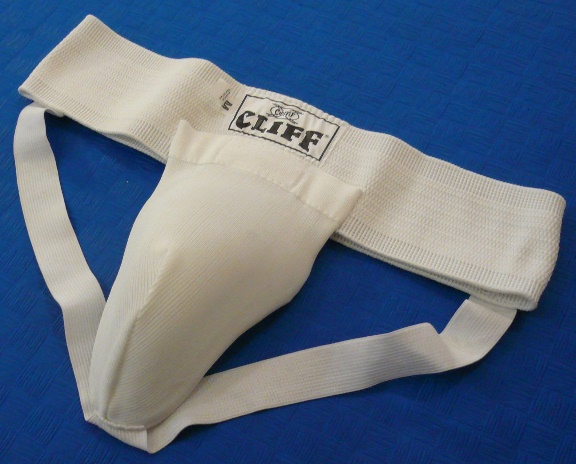 Стандарт IKOАналог 